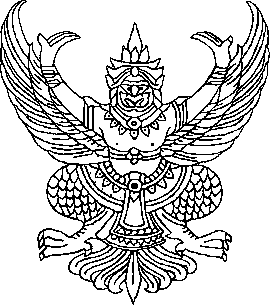  ประกาศเทศบาลตำบลพิมายเรื่อง    ประมูลจ้างด้วยระบบอิเล็กทรอนิกส์โครงการก่อสร้างประตูระบายน้ำด้านข้างสำนักงานประปา หมู่ที่ 1                ตำบลในเมือง    ****************          	ด้วยเทศบาลตำบลพิมาย  มีความประสงค์จะประมูลจ้างด้วยระบบอิเล็กทรอนิกส์  โครงการก่อสร้างประตูระบายน้ำด้านข้างสำนักงานประปา หมู่ที่ 1 ตำบลในเมือง ราคากลางในการประมูลจ้างด้วยระบบอิเล็กทรอนิกส์ครั้งนี้              เป็นจำนวนเงิน  8,840,000.-บาท (-แปดล้านแปดแสนสี่หมื่นบาทถ้วน-)  รายละเอียดดังนี้		ผู้มีสิทธิเสนอราคาจะต้องมีคุณสมบัติดังต่อไปนี้1. ต้องเป็นผู้มีอาชีพรับจ้างงานที่ประกวดราคาจ้างด้วยวิธีการทางอิเล็กทรอนิกส์2. ต้องไม่เป็นผู้ที่ถูกระบุชื่อไว้ในบัญชีรายชื่อผู้ทิ้งงานของทางราชการและได้แจ้งเวียนชื่อแล้วหรือไม่เป็นผู้ที่ได้รับผลของการสั่งให้นิติบุคคลหรือบุคคลอื่นเป็นผู้ทิ้งงาน ตามระเบียบของทางราชการ3. ต้องไม่เป็นผู้มีผลประโยชน์ร่วมกันกับผู้ประสงค์จะเสนอราคารายอื่น และ/หรือ ต้องไม่เป็น         ผู้มีผลประโยชน์ร่วมกันกับผู้ให้บริการตลาดกลางอิเล็กทรอนิกส์ ณ วันประกาศประกวดราคาจ้าง ด้วยวิธีการทางอิเล็กทรอนิกส์ หรือไม่เป็นผู้กระทำการอันเป็นการขัดขวางการแข่งขันราคาอย่างเป็นธรรม4. ต้องไม่เป็นผู้ได้รับเอกสิทธิ์หรือความคุ้มกัน ซึ่งอาจปฏิเสธไม่ยอมขึ้นศาลไทย เว้นแต่รัฐบาลของผู้ประสงค์จะเสนอราคาได้มีคำสั่งให้สละสิทธิ์และความคุ้มกันเช่นว่านั้น5. ผู้ประสงค์จะเสนอราคาต้องเป็นนิติบุคคลและมีผลงานประเภทเดียวกันกับงานที่ประกวด ราคาจ้าง ด้วยวิธีการทางอิเล็กทรอนิกส์ สัญญาเดียวในวงเงินไม่น้อยกว่า 4,420,000.-บาท(สี่ล้านสี่แสนสองหมื่นบาทถ้วน)6. บุคคลหรือนิติบุคคลที่จะเข้าเป็นคู่สัญญาต้องไม่อยู่ในฐานะเป็นผู้ไม่แสดงบัญชีรายรับรายจ่ายหรือแสดงบัญชีรายรับรายจ่ายไม่ถูกต้องครบถ้วนในสาระสำคัญ7. บุคคลหรือนิติบุคคลที่จะเข้าเป็นคู่สัญญากับหน่วยงานของรัฐซึ่งได้ดำเนินการจัดซื้อจัดจ้างด้วยระบบอิเล็กทรอนิกส์ (e-Government Procurement : e-GP) ต้องลงทะเบียนในระบบอิเล็กทรอนิกส์ของกรมบัญชีกลาง ที่เว็บไซต์ศูนย์ข้อมูลจัดซื้อจัดจ้างภาครัฐ/8. คู่สัญญาต้องรับ…-2-8. คู่สัญญาต้องรับและจ่ายเงินผ่านบัญชีธนาคาร เว้นแต่การจ่ายเงินแต่ละครั้งซึ่งมีมูลค่าไม่เกินสามหมื่นบาทคู่สัญญาอาจจ่ายเป็นเงินสดก็ได้9.  การจัดจ้างครั้งนี้ ได้รับเงินอุดหนุนเฉพาะกิจ สำหรับพัฒนาองค์กรปกครองส่วนท้องถิ่น            กรณีเร่งด่วน  ประจำปีงบประมาณ 2557 และ อยู่ระหว่างการแก้ไขโครงการ รวมทั้งต้องขออนุมัติจากหน่วยงานที่เกี่ยวข้อง  การลงนามในสัญญาจะกระทำได้ก็ต่อเมื่อได้รับอนุมัติจากกรมบัญชีกลาง ให้เปลี่ยนแปลงรายการงบประมาณ ที่ขออนุมัติเบิกเหลื่อมปีไว้แล้ว และได้รับอนุญาตจากหน่วยงานที่เกี่ยวข้อง  1.นายอำเภอ (ที่สาธารณะ) 2. สำนักงานประปา (พื้นที่ดำเนินการ) 3. กรมเจ้าท่า (ในพื้นที่จังหวัดนครราชสีมา) 4. โครงการส่งน้ำและบำรุงรักษาทุ่งสัมฤทธิ์ สำหรับกรณีที่ไม่ได้รับการอนุมัติ เทศบาลสามารถยกเลิกการจัดจ้างได้”		กำหนดดูสถานที่ก่อสร้างในวันที่ 18 ธันวาคม ๒๕๕๘ ตั้งแต่เวลา ๑๑.๐๐ น. ถึงเวลา ๑๑.๓๐ น.                    ณ  สถานที่ก่อสร้าง และกำหนดรับฟังคำชี้แจงรายละเอียดเพิ่มเติมในวันที่ 18 ธันวาคม  ๒๕๕๘ ตั้งแต่เวลา ๑๑.๓๐ น.         เป็นต้นไป	          		กำหนดยื่นซองประมูล  ในวันที่  21 ธันวาคม  2558 ระหว่างเวลา 10.00 น. ถึง 10.30 น.            ณ  ศูนย์รวมข้อมูลข่าวสารการซื้อหรือการจ้างอำเภอพิมาย จังหวัดนครราชสีมา ประกาศรายชื่อผู้มีสิทธิได้รับการคัดเลือก ให้เข้าเสนอราคาในวันที่  22 ธันวาคม  2558  ตั้งแต่เวลา 08.30 น. เป็นต้นไป  และกำหนดวันเสนอราคาในวันที่  25     ธันวาคม 2558  ระหว่างเวลา  10.00 น.  ถึง  10.30 น.  	          ผู้สนใจติดต่อขอซื้อเอกสารประมูล ในราคาชุดละ  5,000.- บาท ได้ที่ เทศบาลตำบลพิมาย  อำเภอพิมาย จังหวัดนครราชสีมา ระหว่างวันที่ 1 ธันวาคม 2558 ถึงวันที่ 11 ธันวาคม 2558 หรือสอบถามทางโทรศัพท์หมายเลข       0-4447-1121 ต่อ 12 ในวันและเวลาราชการ หรือดูรายละเอียดได้ที่เว็บไซต์  www.gprocurement.go.th www.phimailocal.go.th	          ประกาศ  ณ  วันที่   1  ธันวาคม  พ.ศ.  2558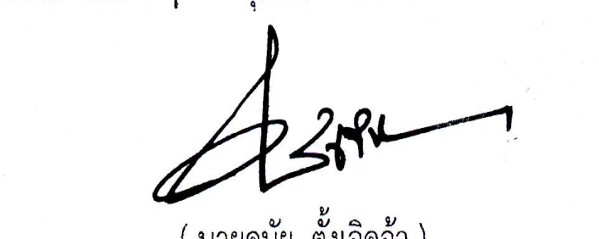   	(นายดนัย  ตั้งเจิดจ้า)           นายกเทศบาลตำบลพิมายลำดับโครงการงบประมาณราคากลางผลงานประเภทแบบเลขที่ท.พม.ระยะเวลาดำเนินงาน1.โครงการก่อสร้างประตูระบายน้ำด้านข้างสำนักงานประปา หมู่ที่ 1 ตำบลในเมือง ก่อสร้างประตูระบายน้ำ จำนวน8 ช่องก่อสร้างสะพาน กว้าง 4.00 เมตร ยาว 25.60 เมตร ก่อสร้างถนนคอนกรีตเสริมเหล็ก กว้าง 5.00 เมตร ยาว 305.00 เมตร หนา 0.15 เมตร  ป้ายโครงการชนิดชั่วคราว 1 ป้ายป้ายถาวรเมื่องานแล้วเสร็จ 1 ป้าย  (รายละเอียดตามแบบแปลนของเทศบาลตำบลพิมาย ที่ ท.พม.11/2557กำหนด)เงินอุดหนุนเฉพาะกิจ8,840,000งานก่อสร้างประเภทเดียวกันวงเงินไม่น้อยกว่า4,420,000บาท11/2557180 วัน